ТЕРРИТОРИАЛЬНАЯ ИЗБИРАТЕЛЬНАЯ КОМИССИЯ г.НАЗРАНЬ   П О С Т А Н О В Л Е Н И Е11 мая 2018 г. 			                                                 	    № 30/134-4г. НазраньО продлении срока приема предложений по кандидатурам для назначения членов участковых избирательных комиссий с правом решающего голоса на территории г. Назрань В целях создания дополнительных условий политическим партиям, общественным объединениям, собраниям избирателей по месту жительства, работы, службы или учебы для предложения кандидатур  в члены участковых избирательных комиссий с правом решающего голоса, учитывая, что информационное сообщение о приеме предложений в состав участковых избирательных комиссий размещенное на официальном сайте Администрации г. Назрань  12 апреля 2018 года, опубликовано в местной газете «Голос Назрани» только 27 апреля 2018 года, исходя из того, что в соответствии с пунктом 9 статьи 22 Федерального закона «Об основных гарантиях избирательных прав и права на участие в референдуме граждан Российской Федерации» срок приема предложений по новому составу участковой избирательной комиссии оканчивается 23 мая 2018 года, территориальная избирательная комиссия г. Назрань постановляет:	1. Продлить    срок    приема   предложений    по  кандидатурам   членов участковых   избирательных   комиссий   с   правом   решающего   голоса  для назначения   в   составы   участковых избирательных комиссий на территорииг. Назрань до 18.00.  23 мая 2018 года.2. Обнародовать  настоящее постановление путем размещения на   официальном сайте Администрации г. Назрань и на информационных стендах в администрациях города и городских административных округов.Председатель  Территориальной избирательной комиссии г. Назрань М.С. БекмурзиевСекретарь Территориальной избирательной комиссии г. Назрань                                  Ф.М.Аушева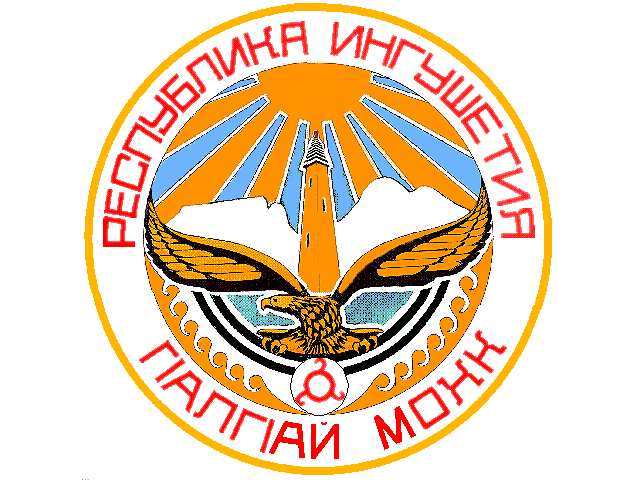 